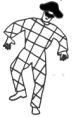 ArlequinArlequinArlequinArlequin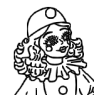 ColombineColombineColombineColombine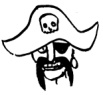 piratepiratepiratepirate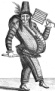 PolichinellePolichinellePolichinellePolichinelle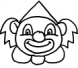 clownclownclownclown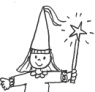 féeféeféefée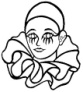 PierrotPierrotPierrotPierrot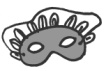 masquemasquemasquemasquecarnavalcarnavalcarnavalcarnaval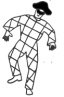 C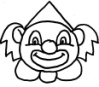 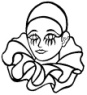 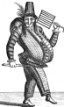 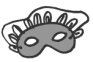 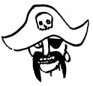 CARNAVALRCPOLICHINELLEIEOOEQLWRUONRIMASQUEONBTPIRATENFEE